УТВЕРЖДАЮ Руководитель проекта № 10095281                                                                                                          ________С.А.Конищева         «21» марта 2023 г  Пояснительная  запискао выполнении контрольного события                                         проекта № 100952815.2.2  «Проведение информационного часа «18 марта – День воссоединения Крыма с Россией»  в МОУ «Горская средняя общеобразовательная школа	   В рамках реализации данного этапа проекта  18 марта в  МОУ «Горская средняя общеобразовательная школа» был организован и проведён информационный час «18 марта – День воссоединения Крыма с Россией»    Обучающиеся узнали об исторических событиях, связанных с воссоединением русского Крыма с Россией. Обсуждались причины и значение воссоединения России и Крыма, понятие «Русская весна». Небольшой исторический экскурс показал ребятам, что Крым – это исконно русская территория, олицетворение русской боевой славы и его возвращение – восстановление исторической справедливости.  Рис.1 ФотоСтарший вожатый,член рабочей группы (Р)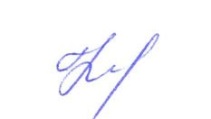    В.И.Кокорева                                                                                    «21» марта 2023Директор школы, член рабочей группы,ответственный за блок (Б)                                           С.А.Канищева                                                                                                                       «21» марта  2022г.       Рис 1.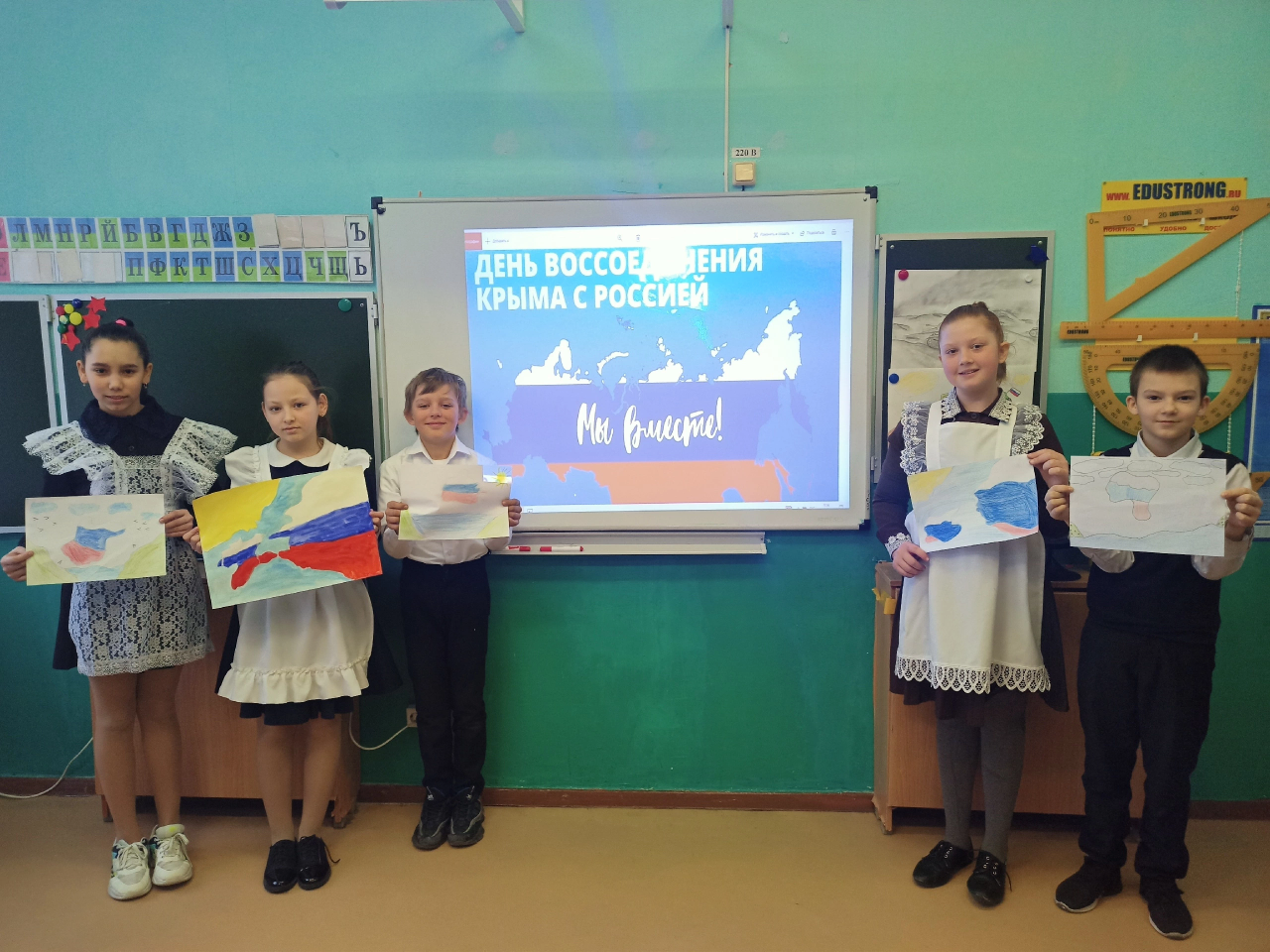 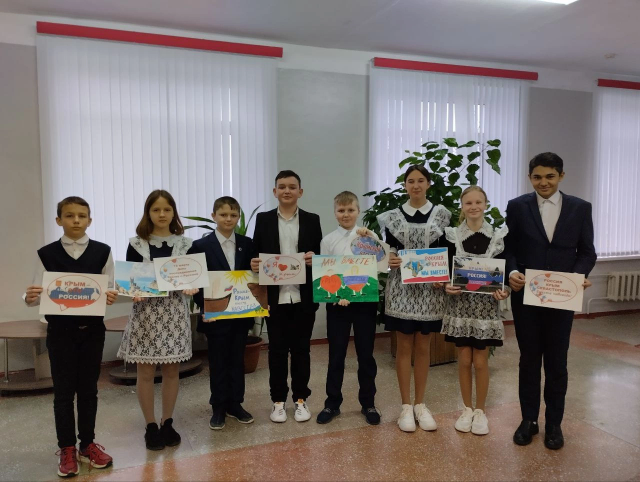 